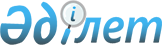 Об отчуждении стратегического объектаПостановление Правительства Республики Казахстан от 22 июня 2009 года № 961

      В соответствии со статьей 193-1 Гражданского кодекса Республики Казахстан от 27 декабря 1994 года Правительство Республики Казахстан ПОСТАНОВЛЯЕТ : 



      1. Разрешить акционерному обществу "Национальная компания КазМунайГаз" совершить сделку по отчуждению 100 % пакета акций акционерного общества "Международный аэропорт Атырау" в пользу акционерного общества "Фонд национального благосостояния "Самрук-Казына" в обмен на 50 % пакета акций акционерного общества "Национальная морская судоходная компания "КазМорТрансФлот". 



      2. Настоящее постановление вводится в действие со дня подписания.        Премьер-Министр 

      Республики Казахстан                       К. Масимов 
					© 2012. РГП на ПХВ «Институт законодательства и правовой информации Республики Казахстан» Министерства юстиции Республики Казахстан
				